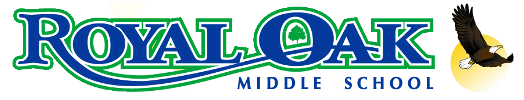 PAC Meeting: Sept 20, 2023 at 7pm in the learning commonsPAC Meeting AgendaPresent: Tiffany Congdon, President; Melissa Joyce, VP; Eva Castelsky, VP; Katherine Barr, Secretary; Rauber Nascimento, Treasurer; Kathy Henderson; Jane Wallace; Stephanie Hull; Tony Gudavicius; Chris Clark; Karl Bossler; Himani Khatter; Cora Hallsworth; Stacey Sinclair; Tracey Hamm; Alexandra Matthew; Christy & Jake Haymes; Mei Wang; Liz Matthews; Kazia Highton; Karen Macewen, ROMS Principal; Sara Postlethwaite, ROMS VPAbsent: Ivory Xi, Volunteer CoordinatorTerritorial Acknowledgement & WelcomeWe acknowledge and thank the WSANEC people on whose traditional territory we live, learn and teach.  The WSANEC people have lived and worked on this land since time immemorial.Administration Report – Karen/Sara620 students at ROMS this yearTomorrow is photo day; next week is Terry Fox runWebsite: as of today, ROMS is sending home daily announcementsClubs/sports:Ultimate, rowing, cross country, intramuralsClubs starting upOrange shirt day next Friday (Sept 29), then Reconciliation Day no school (Oct 2)Superintendent: feeding futures fund (for families in need): $45,000 last year, same amount this yearLast year: Added breakfast program, gift cards once/month, paid for field trips for families on lunch programWorked well: breakfast, and bag lunch given during breakfast; more and bigger variety of food than beforeThis year: can’t buy gift cards or field trips, must go towards foodIdea: money could go towards staffing for food shopping (1 hour/day) in addition to purchasing the food (since Karen and Sara did the shopping last year on weekends)Idea: food home after school and on weekendsIdea: gluten or nut free options in home ec (however: PAC Country Grocer cards could go towards home ec this year since ROMS has the additional money from the government again this year) ROMS focus this year is on literacy and mental health:Literacy:How to build successful readers and writersTarget students who are struggling with reading coming into middle schoolAlso, focus on all readers: practice different skills in different yearsComes from seeing a bit of a dip in reading skills post Covid (and want to make sure students are prepared for high school)Mental Health:Teaching kids toolkit of strategies and skills to help themselves and friendsTeaching kids about the diversity of our school and make sure that everyone feels welcome and respected by recognizing aggressions, racism, etc.Approval of May’s PAC minutes – MotionMove: Jane WallaceSecond: Kathy HendersonPresident’s Report – TiffanyDon’t currently have speakers lined up for PAC, but if parents are interested please let us know*Fundraising position open on PACPAC asks for more help from the overall parent community to help with activities throughout the year – one off volunteers are more than welcome, as well as any new ideasTeachers funding requests (for classroom or sports/clubs items) will be done in October and again in the spring*Volunteers needed for grade 6 immunizationsCRC (criminal record checks) are school district wide and good for three yearsVice Presidents Update – Eva/MelissaGrant submitted for the gaming fund (by prior PAC); done once/yearTreasurer’s Report – RauberPrepare 2023/24 Budget (approval in Oct)Current PAC account balance is over $12K ($8,369K gaming – for non-curricular school activities – account; $4,225 general account)*Report needs to be submitted for gaming grant received*Gaming grant to expect this year: number of students x $20 (last year ~$12K) – to be confirmed*Famous Players ~$1K check to be cashed by Tiffany once it is properly labeled*Immunization check issued last year has not yet been cashed: Sara will reach out*Send out funding request form plus deadline to ROMS teachers; Karen will send last year’s note to Tiffany*Parent donations: Rauber to talk with Pauline about how much receivedWe could use gaming funds for COPACS member paymentFundraising from parents:Increase amount requested from parents, if explain that the money is used for classroom, sport, etc. items; give parents a choice of amount There will be things that teachers ask for that we won’t be able to fund because they don’t fall under the gaming account 2024: possibly another request in February for more money from parentsCOPACS (Confederation of Parents' Advisory Councils of Saanich) update – Stephaniehttps://copacs.sd63.bc.ca/ First meeting Sept 14thThey are open to feedback about the Feeding Families Program from last yearBuses/transportation policy: they are still working on language/review, will have open houses and survey for feedback, they are at full bus capacity; considering having a registration to avoid people registering without students showing upDistrict isn’t struggling with amount of teachers we have (250)Fresh Grade ended and Bright Space will be starting: K-12 parent portal with grades and report cards uploaded onto it, will be phasedVolunteer Coordinator update – Ivory; upcoming events needing Sign Up GeniusImmunizationsFundraising – ideas and ownersPlease share ideas and/or let us know if you are willing to volunteer even a bit of time for a single fundraising eventGrade 8 Farewell *Get 6-8 people to volunteer; doesn’t really ramp up until January*This time of year: order their grade 8 hoodies so they can wear them throughout this year (since they won’t wear them much after they start at Claremont); Out of the Blue is vendor typically used in the past (Lochside has used Passions), but open to whichever vendor is preferredRound Table*PAC Website: the old PAC website is old; would anyone volunteer to create a new one for ROMS PAC?*PAC Email: does anyone want to manage it?  There isn’t a lot of traffic.Kazia volunteered, Tiffany will follow upPAC Activity Idea:Christmas: building stockings for those in need; could get classrooms involved (each classroom collects a different type of item), ask student leaders to help stuff the stockingsNext ROMS PAC Meeting Oct 18, 2023Ongoing Fundraising: -	Peninsula Coop Number: 58597.  Put this number in your phone and don't forget to use it when you pay at the gas station or grocer.-	Country Grocer receipts: Save your Country Grocer receipts as PAC earns gift cards to use for school lunches, etc. for those in need.  The collection envelope is hanging by the PAC Bulletin Board at school.-	COBS bread: Mention Royal Oak when you make a purchase at COBS bread and 5% of your purchase will be donated to our school.*Action items